05.05.2020 - wtorekKLASA IEDUKACJA WCZESNOSZKOLNATemat:  Majowa łąkaĆwiczenia w analizie i syntezie słuchowo-wzrokowej wyrazów ze spółgłoską miękką ń. Wprowadzenie zapisu głoski miękkiej ni, Ni. Wypowiedzi na temat roślin i zwierząt występujących na łące na podstawie materiału ilustracyjnego i własnych doświadczeń. Praca rolnika w czasie sianokosów. Dodawanie w zakresie 20 – dopełnianie do 10 W tym dniu uczniowie:Wskazują kolorowe elementy na łące – podręcznik s. 12 – 13. Wypowiadają się na temat  sianokosówPoznają zapis głoski miękkiej ni Ni – uzupełniają zeszyt do kaligrafii polonistycznej – s. 51 część 2Tworzą sylaby z głoską ni oraz kończą zdania – zeszyt ćwiczeń – edukacja polonistyczna – s. 16, 17, 18 – strony 16 i 17 wykonujemy na zajęciachWypowiadają się na temat wysłuchanego tekstu  - podręcznik s. 11. Uczą się czytać.Doskonalą dodawanie i odejmowanie w zakresie 20 – karty pracy poniżej– obliczenia wykonują w karcie pracy lub w zeszycie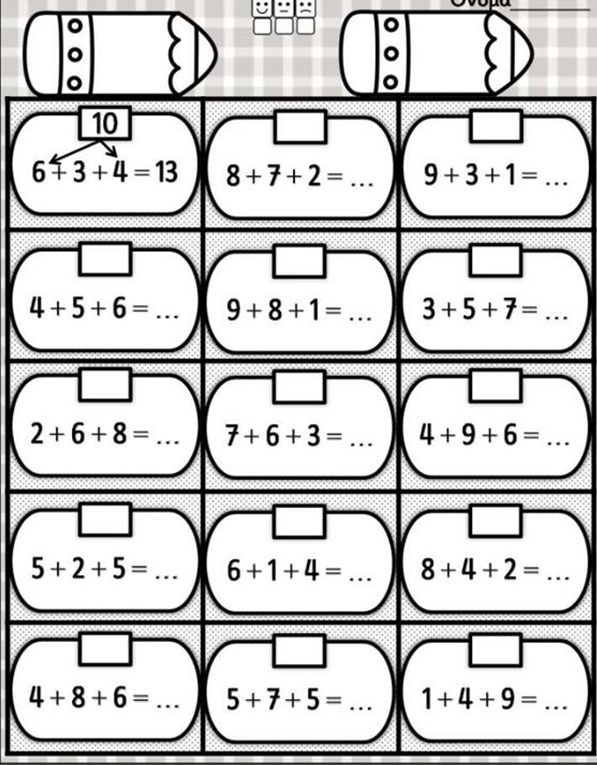 Oglądają film edukacyjny o życiu pszczół https://www.youtube.com/watch?v=osAR2QTZfs8 – o życiu pszczół będziemy rozmawiać w środęJĘZYK ANGIELSKI Temat: What’s the weather like? (Jaką pogodę lubimy?).( PODRĘCZNIK STR. 82, 83; ZESZYT ĆWICZEŃ STR. 100, 101)PODRĘCZNIK STR. 82, 83:Najpierw otwórzcie Podręczniki na str. 82 i włączcie płytę dołączoną do podręcznika (płyta numer 2, nagranie 34).W trakcie trwania nagrania powtarzamy słówka (papugujemy) wskazując przy tym odpowiednie obrazki z ramki:sunny [sani] - słonecznierainy [rejni] - deszczowowindy [łindi] - wietrzniesnowy [snołi] - śnieżniecloudy [klałdi] – pochmurnoWymieniaj określenia pogody, a dziecko niech wskazuje odpowiednie obrazki,Powtórzcie wyrazy oznaczające zjawiska pogody, ilustrując je ruchem: sunny – narysujcie rękami koło (słońce) i promyki wokół niego, cloudy – narysujcie dłońmi chmurkę, rainy – pokażcie chodzenie pod parasolką, windy – unieście ręce w górę i poruszajcie ramionami, snowy – pokażcie spadające płatki śniegu: wznieście ręce do góry i opuszczajcie je, poruszając palcami. Następnie przechodzimy do Ćwiczenia 1. W trakcie słuchania nagrania (płyta numer 2, nagranie 35) dziecko śledzi obrazki w książce, a po jego wysłuchaniu powtarza historyjkę korzystając z podpowiedzi w dymkach:Tłumaczenie historyjki:1)  Kate: It’s snowy. Yippee! – Jest śnieżnie. Hura!Fred: I love snowy weather!  - Ja kocham śnieżną pogodę!Honey: I’m cold! – Jest zimno!2)  Fred: Honey, you’ve got a red nose. – Honey, ty masz czerwony nos.Kate: And you’ve got blue hands. – I ty masz niebieskie dłonie.Honey: Brrr! It’s cold. I’m sad. – Brrr! Jest mi zimno. Jestem smutny.3) Honey: It’s hot and sunny. – Jest gorąco i słonecznie.Hurray! I love it! I’m happy. – Hura! Ja lubię ją (słoneczną pogodę)! Jestem szczęśliwy.4) Kate: Don’t worry, Honey. – Nie martw się, Honey. We can help! – My ci pomożemy!5) Fred: Let’s play! – Chodź pobawmy się!Zapytaj dziecko, jaką pogodę lubi najbardziej?Włącz nagranie i poproś dziecko, aby wskazywało odpowiednie obrazki.Zapytaj, jaką pogodę lubią bohaterowie podręcznika: What weather does Kate like?What weather does Fred like?What weather does Honey like?Włącz nagranie ponownie i poproś o powtarzanie zdań.Przechodzimy do Ćwiczenia 2 str. 83.Włącz nagranie (płyta 2, nagranie numer 36), poproś o wysłuchanie piosenki i wskazywanie kolejnych zdań tekstu z obrazkami.Dziecko słucha piosenki i jednocześnie wskazuje właściwe zdania.Tłumaczenie tekstu nagrania:What’s the weather like today? – Jaka pogoda jest dzisiaj?Can we go out to play? – Czy my wyjdziemy się pobawić?It’s windy, we can fly a kite. – Jest wietrznie, my będziemy puszczać latawiec.It’s rainy, we can play a game, - Jest deszczowo, my będziemy grać w grę.It’s cloudy, I can ride my bike. – Jest pochmurno, ja pojeżdżę na moim rowerze.It’s sunny, let’s play with my train. – Jest słonecznie, choć pobawmy się moją wywrotką.It’s snowy, it’s snowy, let’s go out and play. – Jest śnieżnie, jest śnieżnie, wyjdźmy i pobawmy się. It’s snowy, it’s snowy, let’s go out and play. - Jest śnieżnie, jest śnieżnie, wyjdźmy i pobawmy się.Przechodzimy do Ćwiczenia 3 str. 83.Dziecko odczytuje zamieszczone słowa i stara się wskazać odpowiadające im obrazki.ZESZYT ĆWICZEŃ STR. 100, 101:Następnie przechodzimy do Zeszytu Ćwiczeń i wykonujemy Ćwiczenia: - 1 i 2 str. 100;- 3 i 4 str. 101;- 1 str. 108 (DLA CHĘTNYCH).WYCHOWANIE FIZYCZNETemat: Gimnastyka korekcyjna- wykonaj ćwiczenia:https://www.youtube.com/watch?v=Xn7Hc_xRLIA